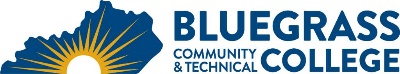 Program Coordinator:    Jean Watts	E-mail: jean.watts@kctcs.edu		Phone: 859-246-6448Program Website:   https://bluegrass.kctcs.edu/education-training/program-finder/environmental-science-technology.aspx Student Name:		Student ID: Students must meet college readiness benchmarks as identified by the Council on Postsecondary Education or remedy the identified skill deficiencies. Graduation Requirements:Advisor Name	__________________________________	Advisor Contact	________________________________First SemesterCredit HoursTermGradePrerequisitesNotesENG 101 Writing I*                     3EST 150 Introductory Ecology* 4MAT 150 College Algebra*3Must earn C or better in MAT 150 to take CHE 170BIO 112 Introduction to Biology*3Digital Literacy  3Total Semester Credit Hours16Second SemesterCreditsTermGradePrerequisitesNotesENG 102 Writing II*3COM 181 Basic Public Speaking OR COM 252 Introduction to Interpersonal Communications*3CHE 170 General College Chemistry I*4C or better in MAT 150CHE 175 General College Chemistry Laboratory I*1Coreq: CHE 170EST 160 Hydrologic Geology*3EST 161 Hydrologic Geology Lab*1Pre/Coreq: EST 160Total Semester Credit Hours15Third SemesterCreditsTermGradePrerequisitesNotesHeritage or Humanities course*    3EST 220 Pollution of Aquatic Ecosystems3EST 230 Aquatic Chemistry Lab2EST 150, EST 160,    CHE 170  and CHE 175EST 240 Sources and Effects of Air Pollution4EST 150 Social and Behavioral Sciences course*3Total Semester Credit Hours15Fourth SemesterCreditsTermGradePrerequisitesNotesEST 170 Environmental Sampling Laboratory  2EST 150EST 250 Solid and Hazardous Waste Management3EST 150 and EST 160EST 260 Environmental Analysis Laboratory2CHE 170 and CHE 175EST 270 Environmental Law and Regulation3Pre/Coreq: EST 220, EST 240, EST 250EST 290 Applied Projects in Environmental Science Technology2Consent of program coordinatorTechnical Elective  3Total Semester Credit Hours15Total Degree Credit Hours6125% or more of Total Degree Credit Hours must be earned at BCTCCumulative GPA must be 2.0 or higherAdditional Information* This course satisfies a General Education requirement for the Associate in Science degree.All EST courses, except EST 160, are only taught once per year.  See the Course Rotation Schedule below.   Technical Electives Technical Electives Technical Electives CourseCr. Hrs.PrerequisiteACH 195 Computer Aided Drafting I3BTN 101  Introduction to Biotechnology1BTN 201  Biotechnology Techniques I  4A semester of college biology or chemistry with labBTN 202 Biotechnology Techniques II   4BTN 201CAD 100 Intro to Computer Aided Design   3Satisfies Digital Literacy requirementCHE 180 General College Chemistry II*4CHE 170 with C or better, MAT 150 with C or betterCHE 185 General College Chemistry Lab II*1CHE 175 with C or better, Coreq: CHE 180CIT 234  Advanced Productivity Software     3CIT 130COE 199 Cooperative Education (Internship) .1 – 3 ECO 201 Principles of Microeconomics* ..3ENG 203  Business Writing    3ENG 101 and ENG 102ENG 204 Technical Writing3ENG 101 and ENG 102EST 299 Selected Topics in EST ..1 – 3 Instructor Consent RequiredGLY 101 Physical Geology*3Coreq: GLY 111GLY 111 Physical Geology Laboratory*1Coreq: GLY 101PHY 151 Introductory Physics I*3STA 210 Making Sense of Uncertainty: An Introduction to Statistical Reasoning*3Other courses approved by the Environmental Science Technology Program Coordinator1 – 3 EST Course Rotation ScheduleEST Course Rotation ScheduleEST Course Rotation ScheduleFallSpringEST 150 Introductory EcologyXEST 160 Hydrologic GeologyXXEST 161 Hydrologic Geology LabXEST 170 Environmental Sampling LaboratoryXEST 220 Pollution of Aquatic EcosystemsXEST 230 Aquatic Chemistry LaboratoryXEST 240 Sources and Effects of Air PollutionXEST 250 Solid and Hazardous Waste ManagementXEST 260 Environmental Analysis LaboratoryXEST 270 Environmental Law and RegulationXEST 290 Applied Projects in Environmental Science TechnologyX